Бондаренко Виталий ВикторовичExperience:Documents and further information:Licence 02032/2003/07Endorsement 02032/2003/07 to 23.04.2013Basic/personal safety 06206/2008/42/01Advanced fire fighting 0278/2008/42/04medical first aid 01845/2008/42/05Survival craft & rescue 04877/2008/42/02Hazardous cargoes 03300/2008/42/20Oil tanker 00990/2008/42/10Position applied for: Electrical EngineerDate of birth: 01.01.2009 (age: 8)Citizenship: UkraineResidence permit in Ukraine: NoCountry of residence: UkraineCity of residence: KhersonPermanent address: Киндийское ш-се 32, кв.68Contact Tel. No: +38 (055) 232-30-26E-Mail: bondv1@rambler.ruU.S. visa: NoE.U. visa: NoUkrainian biometric international passport: Not specifiedDate available from: 10.02.2009English knowledge: GoodMinimum salary: 5500 $ per monthPositionFrom / ToVessel nameVessel typeDWTMEBHPFlagShipownerCrewing20.08.2008-16.12.2008Industrial DartMulti-Purpose Vessel5400-Marlow navigationMarlow navigation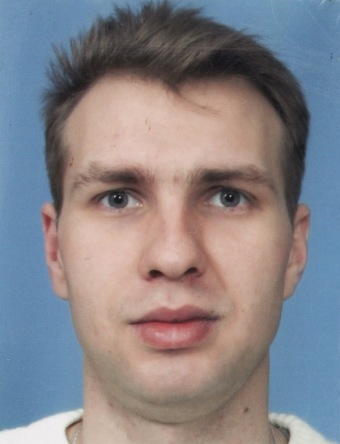 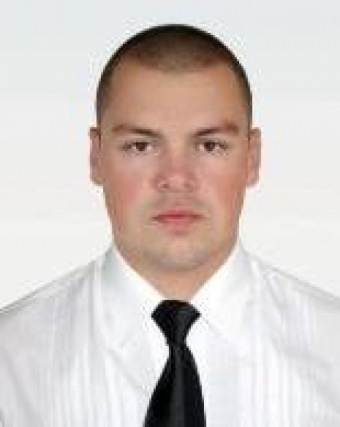 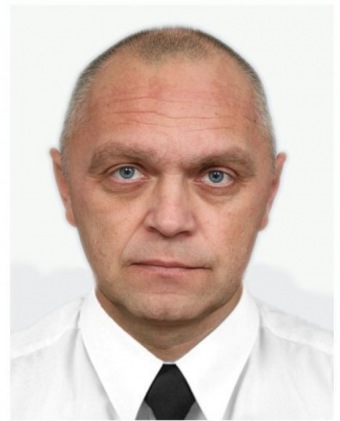 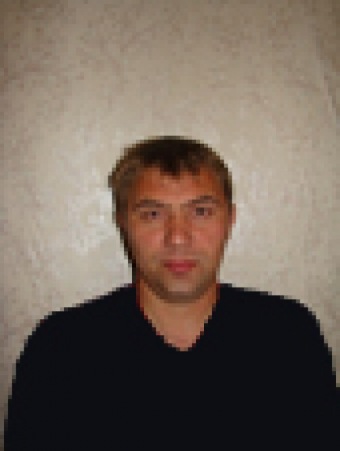 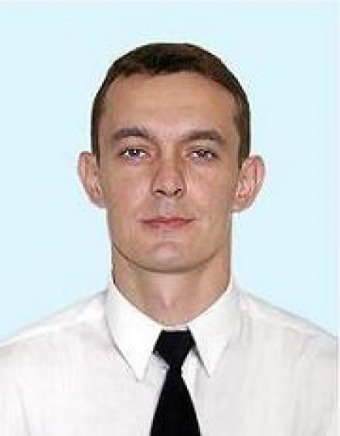 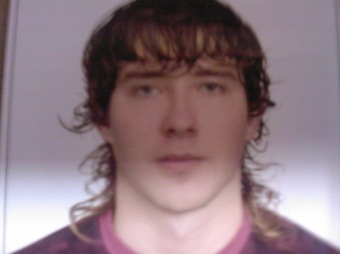 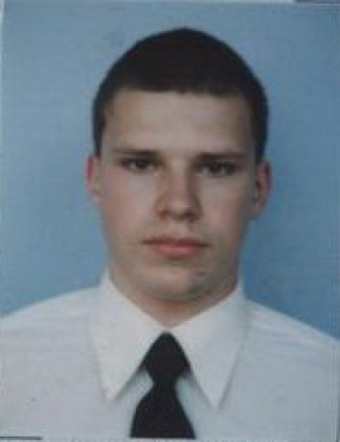 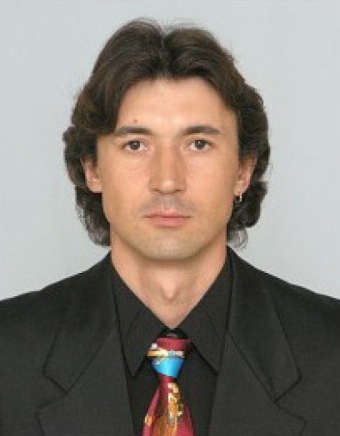 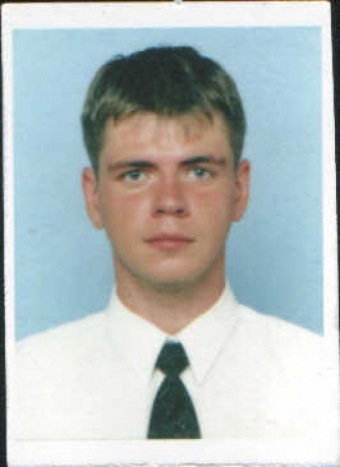 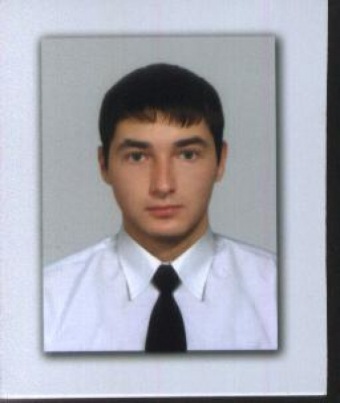 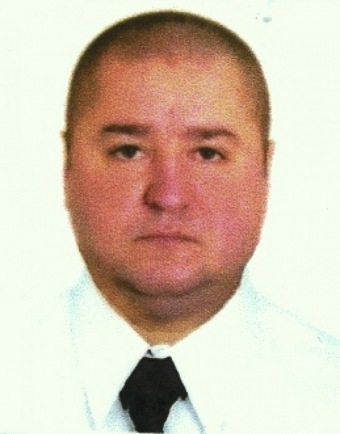 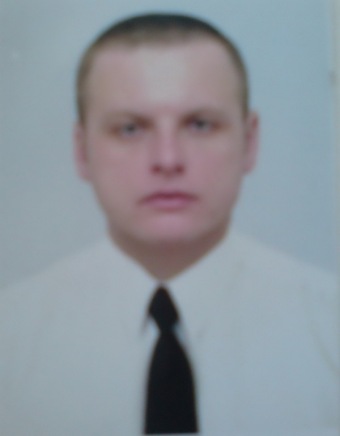 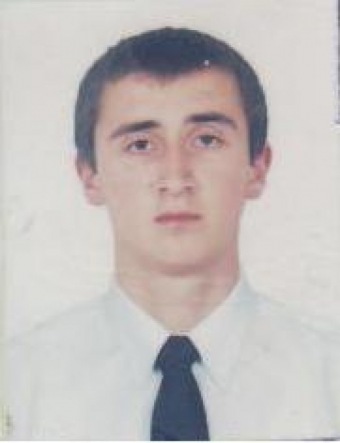 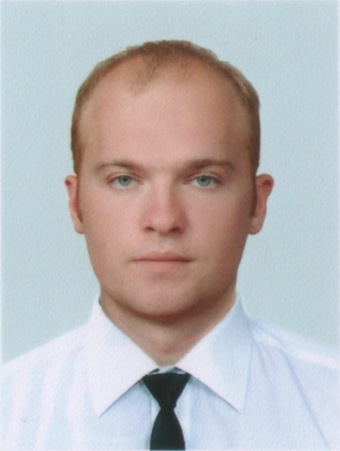 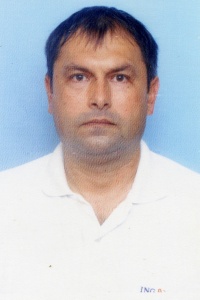 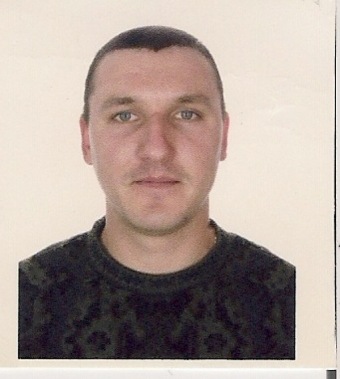 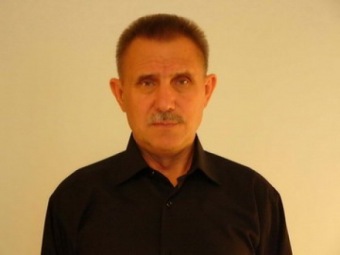 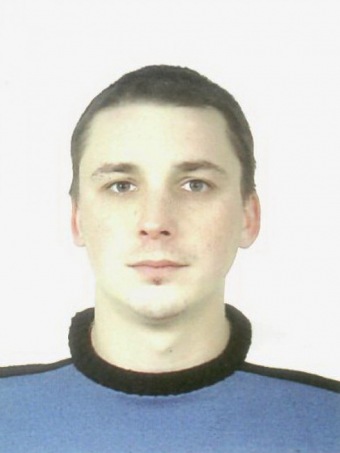 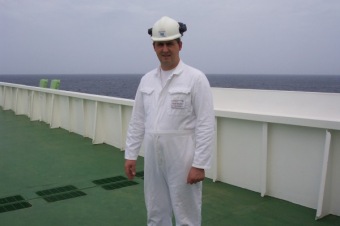 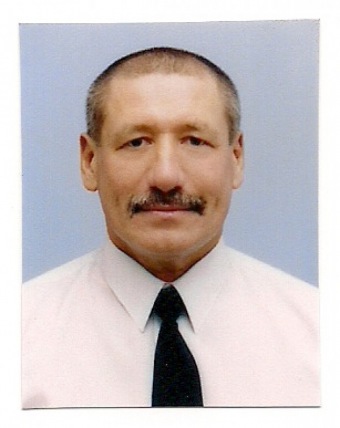 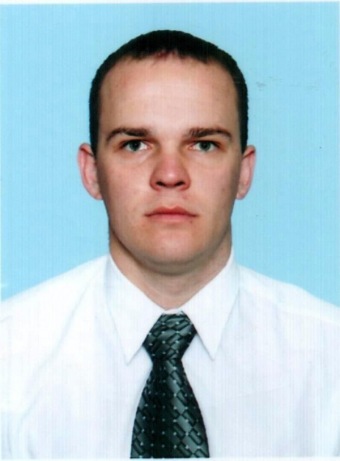 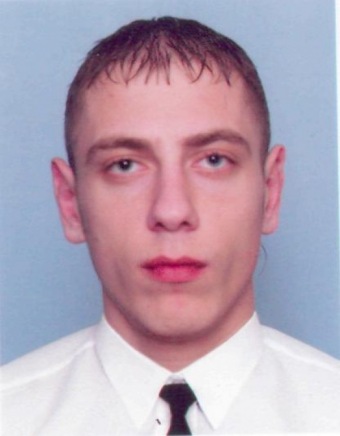 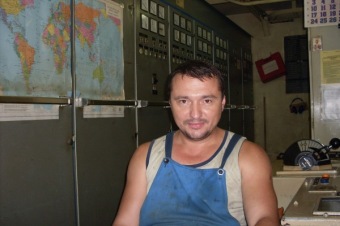 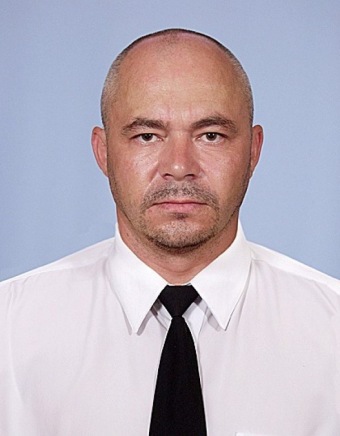 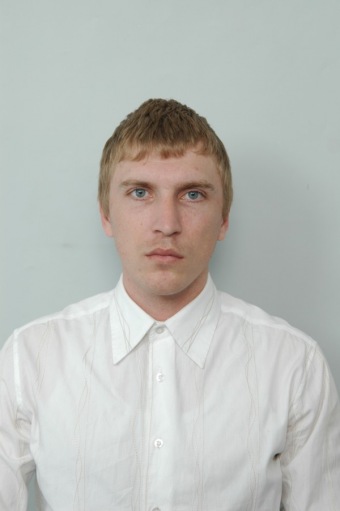 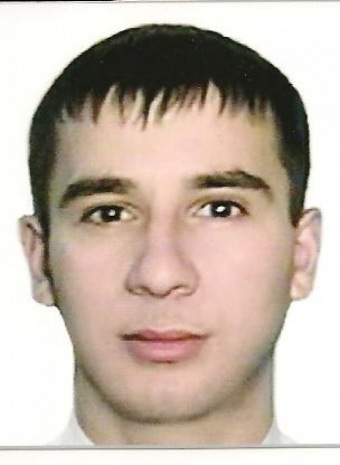 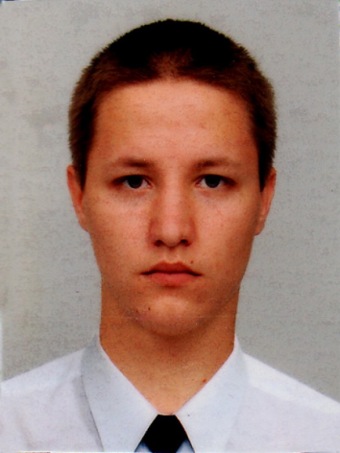 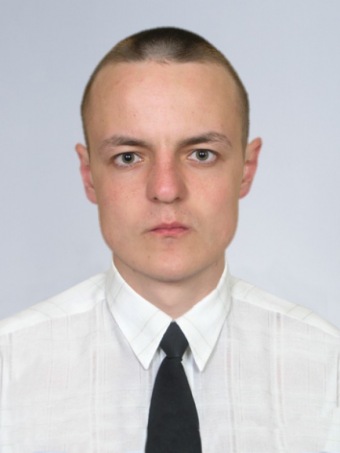 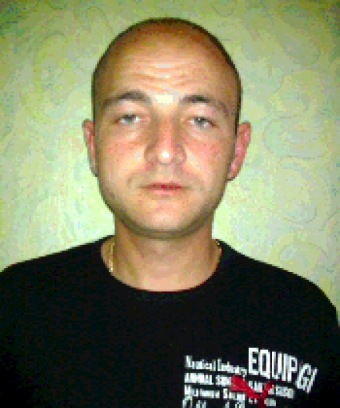 